Plasticage du Rainbow warrior fait par Alec Duperron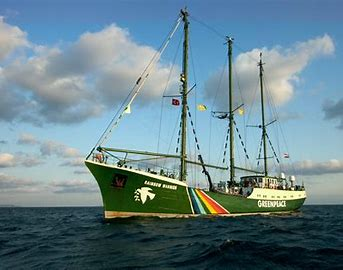 Où : atoll de Moruroaquand: 10 juillet 1985quoi: explosion du navireconséquence: 1 mortmort de Fernando PereiraPourquoi est­il mort? À cause de l’assaut sur le navirePays: Nouvelle-ZélandeIls voulaient tester des armes nucléaires et Greenpeace voulait s'y interposer PM 1 Charles Hernu PM 2: François Mitterand Enquête: démission de Charles HermuLes services secrets de la France voulaient sabordé le navire